Name of Journal: World Journal of OrthopedicsManuscript NO: 79915Manuscript Type: CORRECTIONErratum: Rates of readmission and reoperation after operative management of midshaft clavicle fractures in adolescentsCarrillo LA et al. Correction to clavicle fractureLaura A Carrillo, Hao Hua Wu, Matt Callahan, Aman Chopra, Toshali Katyal, Ishaan SwarupLaura A Carrillo, School of Medicine, Medical College of Wisconsin, Milwaukee, WI 53226, United StatesHao Hua Wu, Matt Callahan, Toshali Katyal, Ishaan Swarup, Department of Orthopaedic Surgery, UCSF, San Francisco, CA 94143, United StatesAman Chopra, School of Medicine, Georgetown University, Washington, DC 20007, United StatesAuthor contributions: Carrillo LA, Wu HH, Callahan M, Chopra A, Katyal T, Swarup I wrote this correction manuscript.Corresponding author: Ishaan Swarup, MD, Assistant Professor, Department of Orthopaedic Surgery, UCSF, 747 52nd Street, San Francisco, CA 94143, United States. ishaan.swarup@ucsf.eduReceived: September 11, 2022Revised: December 1, 2022Accepted: January 10, 2023Published online: June 18, 2023AbstractThis is an erratum to an already published paper. We found an error in the results section and Table 1. Specifically, we have revised results with n ≤ 10 to be reflected as such, which is consistent with the reporting instructions by the Agency for Healthcare Research and Quality. Please note, these changes do not affect our results, and we had previously listed this requirement in the results section. We apologize for our unintentional mistake.Key Words: Adolescent; Clavicle fracture; Reoperation; Readmission; Correction©The Author(s) 2023. Published by Baishideng Publishing Group Inc. All rights reserved. Citation: Carrillo LA, Wu HH, Callahan M, Chopra A, Katyal T, Swarup I. Erratum: Rates of readmission and reoperation after operative management of midshaft clavicle fractures in adolescents. World J Orthop 2023; 14(6): 502-504URL: https://www.wjgnet.com/2218-5836/full/v14/i6/502.htmDOI: https://dx.doi.org/10.5312/wjo.v14.i6.502Core Tip: This is an erratum to an already published paper. We found an error in the results section and Table 1. Specifically, we have revised results with n ≤ 10 to be reflected as such, which is consistent with the reporting instructions by the Agency for Healthcare Research and Quality. Please note, these changes do not affect our results, and we had previously listed this requirement in the results section. We apologize for our unintentional mistake.TO THE EDITORThis is an erratum to an already published paper[1]. We found an error in the results section and Table 1. Specifically, we have revised results with n ≤ 10 to be reflected as such, which is consistent with the reporting instructions by the Agency for Healthcare Research and Quality. Please note, these changes do not affect our results, and we had previously listed this requirement in the results section. We apologize for our unintentional mistake.REFERENCES1 Carrillo LA, Wu HH, Chopra A, Callahan M, Katyal T, Swarup I. Rates of readmission and reoperation after operative management of midshaft clavicle fractures in adolescents. World J Orthop 2021; 12: 1001-1007 [PMID: 35036342 DOI: 10.5312/wjo.v12.i12.1001]FootnotesConflict-of-interest statement: All authors report having no relevant conflicts of interest for this article.Open-Access: This article is an open-access article that was selected by an in-house editor and fully peer-reviewed by external reviewers. It is distributed in accordance with the Creative Commons Attribution NonCommercial (CC BY-NC 4.0) license, which permits others to distribute, remix, adapt, build upon this work non-commercially, and license their derivative works on different terms, provided the original work is properly cited and the use is non-commercial. See: https://creativecommons.org/Licenses/by-nc/4.0/Provenance and peer review: Invited article; Externally peer reviewed.Peer-review model: Single blindPeer-review started: September 11, 2022First decision: November 14, 2022Article in press: January 10, 2023Specialty type: OrthopedicsCountry/Territory of origin: United StatesPeer-review report’s scientific quality classificationGrade A (Excellent): 0Grade B (Very good): 0Grade C (Good): CGrade D (Fair): 0Grade E (Poor): EP-Reviewer: Mesregah MK, Egypt; Primadhi RA, Indonesia S-Editor: Liu GL L-Editor: Filipodia P-Editor: Liu GLTable 1 Adolescent fracture demographics: Reoperation vs no reoperation1Please note that data with ≤ 10 patients is not reported due to database reporting restrictions.CA: California; FL: Florida.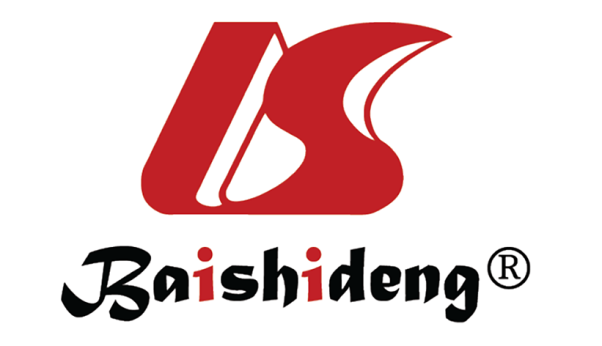 Published by Baishideng Publishing Group Inc7041 Koll Center Parkway, Suite 160, Pleasanton, CA 94566, USATelephone: +1-925-3991568E-mail: bpgoffice@wjgnet.comHelp Desk: https://www.f6publishing.com/helpdeskhttps://www.wjgnet.com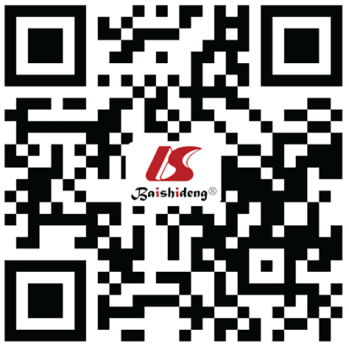 © 2023 Baishideng Publishing Group Inc. All rights reserved.Predictor variablesCohort proportion, %Cohort total, nCohort proportion, %Cohort total, nP valueSexMale0.68360.832290.01Female0.32170.1747RaceWhite0.79420.782090.86Hispanic-≤ 1010.1231Black-≤ 1010.0514Other-≤ 1010.0513Payer typeCommercial0.74390.621750.47Medicaid-≤ 1010.2467Self-pay-≤ 1010.0617Other-≤ 1010.0822StateCA-≤ 1010.2055< 0.01FL0.98520.80226Median income quartile0-25th %-≤ 1010.20420.6426th-50th %0.34160.347051st-75th %0.28130.296176th-100th %0.23110.1634Hospital typeAcademic-≤ 1010.07190.07Children’s-≤ 101-≤ 101Community0.75400.77215County-≤ 1010.1438Outpatient-≤ 101-≤ 101AgeMean15.87 ± 1.85316.08 ± 1.72810.41